BangladeshBangladeshBangladeshNovember 2026November 2026November 2026November 2026SundayMondayTuesdayWednesdayThursdayFridaySaturday123456789101112131415161718192021Armed Forces Day222324252627282930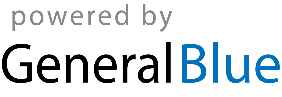 